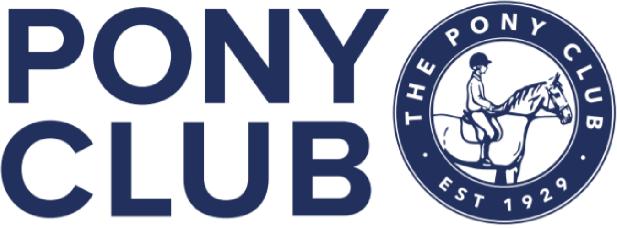 AREA 5 & 18 TETRATHLON QUALIFIER 2023INCLUDING AREA 5 & AREA 18 TEAM & INDIVIDUAL QUALIFIERS forTHE PONY CLUB JUNIOR, INTERMEDIATE & OPEN TETRATHLON CHAMPIONSHIPS 2023Saturday 17th June 2023 – swim, run and shoot at Denbigh Leisure Centre, Clwyd Ave, Denbigh LL16 3HBSunday 18th June 2023 – Ride at Mostyn Farmride, Tre Mostyn, Whitford CH8 9AR by kind permission of Mr Geoff Monk and Mr Paul DaviesEntries Close: midnight Friday 2nd June 2023Times will be published by 7pm on Thursday 15th June 2023 on www.ponyclubresults.co.ukEvent Contacts:Entries Secretary Mrs Penny Wingfield, Coedlyn, Rowen, Conwy LL32 8YLemail: area5tetrathlon@outlook.com, Tel: 01492 650989 / 07845 128109Entries to be made online to: Horse-Events www.horse-events.co.uk, Rules:This event is run in accordance with Pony Club Tetrathlon Rulebook 2023 (hereafter called The Rulebook). Copies can be bought from Amazon.Competitors are reminded that they may not school over the course in the 2 weeks before the competition.Classes:To be eligible for qualification competitors must belong to an Area 5 or Area 18 Branch or Centre, jump the correct height course for their category and comply with the rules for eligibility in The Rulebook.Competitors not aiming to qualify may jump a lower course if they wish, but will incur 500 penalties for each level they drop down. Anyone wishing to jump a lower course must notify the secretary by 6pm on Saturday 17th June. Entries:Entries to be made online using www.horse-events.co.uk. All entries are subject to a non-refundable booking fee as stated online.You will need your Pony Club membership number and Branch/Centre name to enter.If you have any difficulties entering online please contact Horse-Events Email: Info@horse-events.co.uk Tel: 07962251696 (not after 7pm)Changes:Horse and rider changes before the closing date can be made online by logging into your Horse Events account and editing your entry under the ‘my booking’ tab. To change the class please email info@horse-events.co.uk.After the closing date late entry requests or cancellations must be made by email to Penny Wingfield area5tetrathlon@outlook.com. Late entries may be accepted at the organiser’s discretion (surcharge £5).After the closing date substitutions for those aiming to qualify may only be made as per The Rulebook. Withdrawals & Refunds:Full refunds will be given up until the closing date for entries.After the closing date but before 6pm on Friday 16th June 50% refund will be given. After this date no refunds will be given.In the event of cancellation/abandonment 80% of the Entry Fee will be refunded.Results & Prizes:Scores will be available online at www.ponyclubresults.co.uk.Rosettes to 6th place in each class. Medal for best shoot, swim and run in each class.Triathlon and Biathlon prizes will be presented at Denbigh after the swimming on Saturday 17 June. Jumping Bean Tetrathlon Prizes (using the ride score from 13 May and the Tri score from 17 June) will also be presented at Denbigh after the swimming on 17 June. Tetrathlon prizes will be presented at Mostyn after the riding on Sunday 18 June.Teams:Teams to be notified to the Event Secretary by the Team Manager before Monday 12 June 2023.Triathlon Teams Competition : Branch teams of 3 or 4 competitors from any Triathlon class except 16. Best 3 scores to count. Rosettes to 6th.Tetrathlon Teams Competition : due to the low numbers expected this competition will be open to teams aiming to qualify (Qualifier Teams) and other teams (General Teams). In both cases teams have 3 or 4 members with the best 3 scores to count. Rosettes to 6th. . Qualifier Teams – all members to be from the same Branch and in the same age group. Refer to Rules 52 & 53 in The Rulebook. General Teams – all members to be from the same Branch but may be any mix of gender and age. Triathlon competitors may be included in a Tetrathlon team but Tetrathlon competitors may not be included in a Triathlon team.Entry Conditions:GENERALQueries during the competition may only be raised with the Events Secretary, Penny Wingfield, and only by the Team Manager of the Branch.SHOOTINGProtective or prescription glasses are recommended at all levels of competition and are COMPULSORY for competitors shooting at 7m. Long trousers are required.Guns must be kept in their cases until the Firing Point Steward gives the order to “unbox” them at the start of a detail, and must be “boxed” again before the competitor leaves the firing point. At all other times guns must be stored in their boxes and locked in a secure place. All guns to be fitted with a safety flag at all times except when authorized by the Firing Point Steward. No person under 18 years of age may be responsible for, or carry a gun. Guns to be charged at home.Competitors and their parents must familiarize themselves with the rules around shooting as detailed in The Rulebook.SWIMMINGFlotation devices are not allowed and all swimmers must be capable of swimming a length unaided.Swimmers diving from starting blocks need to have reached the level of the ASA Competitive Start Award.RIDINGA valid passport and vaccination record must accompany the horse/pony to this event and must be available for inspection if required by event officials. Vaccinations must be in accordance with the Pony Club Tetrathlon Rule Book 2023. NB. 6 monthly boosters are not currently required.No horse or pony may compete on the same day as a relevant injection is given or on any of the 6 days following such an injection. The Mini Cross Country course will not be timed. Mini competitors who have 3 refusals may miss out the fence and continue on the course provided the fence judge considers them safe to do so. They must make no more than 2 attempts at any subsequent fence. They must make way for faster competitors.Riding hats and body protectors are required and must comply with The Rulebook. All hats must be tagged to show that they are compliant before being brought to the competition.Stirrups with enhanced grip features, stirrups which connect the boot and the stirrup magnetically, or interlocking boot soles and stirrup Treads are not allowed.If a whip is carried it must comply with The Rulebook and only be used in accordance with The Rulebook.It is the parents’ responsibility to ensure that rider equipment and pony tack are safe and comply with The Rulebook.Competitors are to provide their own numbers and to ensure they are clearly visible and easily read.Photographic Rights:Photographic Rights – competitors and their parents/guardians have given permission for any photographic and/or film or TV footage taken of persons or horses/ponies taking part in Pony Club events to be used and published in any media whatsoever for editorial purposes, press information or advertising by or on behalf of the Pony Club and/or Official Sponsors of the Pony Club.Legal Liability:Save for the death or personal injury caused by the negligence of the organisers, or anyone for whom they are in law responsible, neither the organisers of this event or The Pony Club nor any agent, employee or representative of these bodies, nor the landlord or his tenant, accepts any liability for any accident, loss, damage, injury or illness to horses, owners, riders, spectators, land, cars, their contents and accessories, or any other person or property whatsoever, whether caused by their negligence breach of contract or in any other way whatsoever. Entries are only accepted on this basis.Health, Safety & Welfare:Organisers of this event have taken reasonable precautions to ensure the Health and Safety of everyone present. For these measures to be effective, everyone must take all reasonable precautions to avoid and prevent accidents occurring and must obey the instructions of the organisers and all the officials and stewards.Class NameShootRunSwimRideClass PriceClass 1 – Open Boys 25yrs or under on 1 Jan 202310m 
One 
hand 
Turning3000m4 mins100cm 475mpm£50Class 2 – Open Girls 25yrs or under on 1 Jan 202310m 
One 
hand 
Turning1500m3 mins100cm  475mpm£50Class 3 – Intermediate Boys            25yrs or under on 1 Jan 202310m 
One 
hand 
Turning2000m3 mins100cm 475mpm£50Class 4 – Intermediate Girls             25yrs or under on 1 Jan 202310m 
One 
hand 
Turning1500m3 mins100cm 475mpm£50Class 5 – Junior Boys 14 years or under on 1 Jan 20237m 
One 
hand 
Turning1500m3 mins90cm 450mpm£50Class 6 – Junior Girls 14 years or under on 1 Jan 20237m 
One 
hand 
Turning1500m3 mins90cm 450mpm£50Class 7 – Junior Novice Boys 14 years or under on 1 Jan 20237m 
One 
hand 
Turning1500m3 mins80cm 450mpm£50Class 8 – Junior Novice Girls 14 years or under on 1 Jan 20237m 
One 
hand 
Turning1500m3 mins80cm 450mpm£50Class 9 – Mini Boys11yrs or under on 1 Jan 20237m 
Two 
hands 
Turning1000m2 mins80cm    not timedn£50Class 10 – Mini Girls11yrs or under on 1 Jan 20237m 
Two 
hands 
Turning1000m2 mins80cm     not timed£50Class 1a – Open Boys TRIATHLON 25yrs or under on 1 Jan 202310m 
One 
hand 
Turning3000m4 minsN/A£18.50Class 2a – Open & Intermediate Girls  TRIATHLON 25yrs or under on 1 Jan 202310m 
One 
hand 
Turning1500m3 minsN/A£18.50Class 3a – Intermediate Boys TRIATHLON 25yrs or under on 1 Jan 202310m 
One 
hand 
Turning2000m3 minsN/A£18.50Class 5a – Junior Boys TRIATHLON 14 years or under on 1 Jan 20237m 
One 
hand 
Turning1500m3 minsN/A£18.50Class 6a – Junior Girls TRIATHLON 14 years or under on 1 Jan 20237m 
One 
hand 
Turning1500m3 minsN/A£18.50Class 9a – Mini Boys TRIATHLON11yrs or under on 1 Jan 20237m 
Two 
hands 
Turning1000m2 minsN/A£18.50Class 10a – Mini Girls TRIATHLON11yrs or under on 1 Jan 20237m 
Two 
hands 
Turning1000m2 minsN/A£18.50Class 11 –Tadpole Boys TRIATHLON 9 years or under on 1 Jan 20237m 
Two 
hands 
Static1000m2 minsN/A£18.50Class 12 –Tadpole Girls TRIATHLON 9 years or under on 1 Jan 20237m 
Two 
hands 
Static1000m2 minsN/A£18.50Class 13 – Beanie Boys TRIATHLONUnder 8 on the dayBeanbagThrow500m2 minsN/A£18.50Class 14 – Beanie Girls TRIATHLONUnder 8 on the dayBeanbag Throw500m2 minsN/A£18.50Class 15 – Beanie BIATHLONUnder 8 on the dayBeanbag Throw500mN/AN/A£12.00Class 16 – Wrinklies TRIATHLONOver 257mTwo hands1000m2 minsN/A£18.50